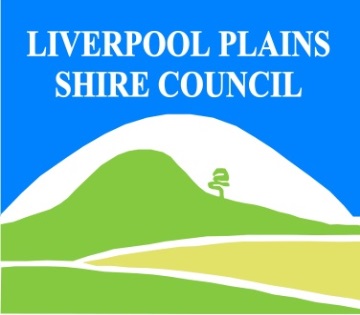 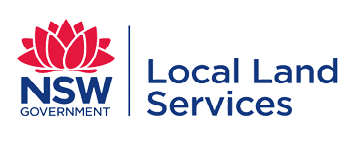 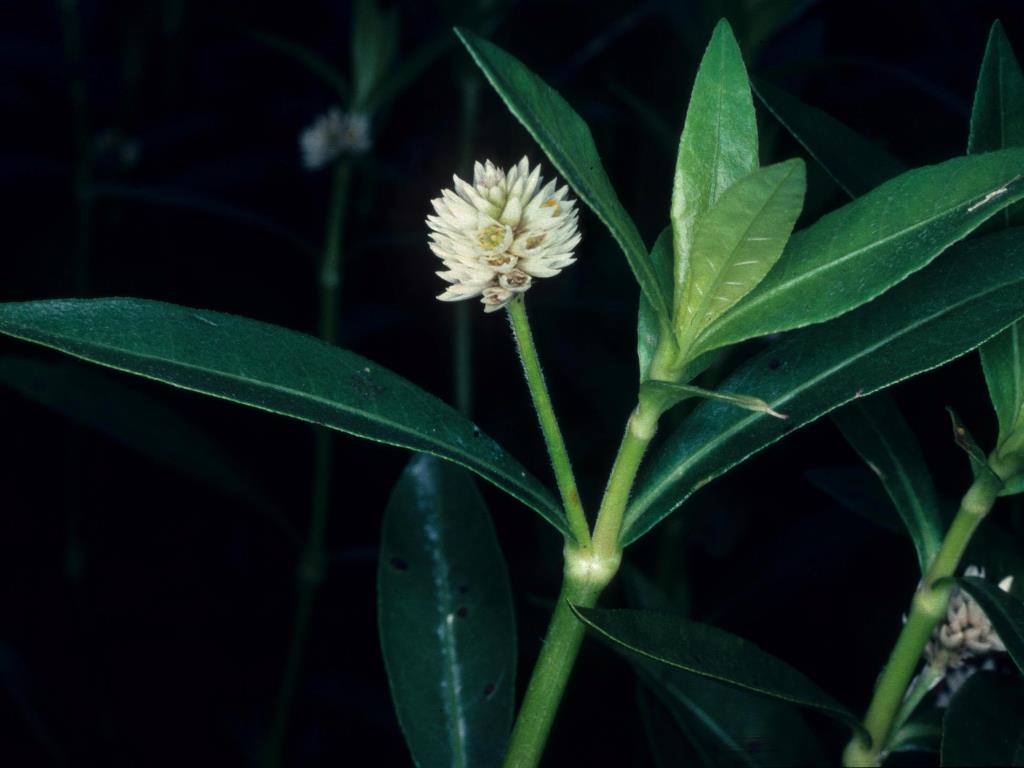 Alligator Weed Control CalendarGROWTH CYCLES-INTERGRATED CONTROL TECHNIQUES AND ALTERNATIVESDocument Last Updated: 07-09-2021JUNEJULYAUGUSTSEPTOCTNOVDECJANFEBMARCHAPRILMAYGROWING SEASONGROWING SEASONGROWING SEASONGROWING SEASONPROSTATE GROWTHPROSTATE GROWTHFLOWERINGHERBICIDE OPTIMUMPHYSICAL REMOVAL-DEEP BURIALPHYSICAL REMOVAL-DEEP BURIALLinkage to Plans/StrategiesNorth West Regional Strategic Weed Management Plan 2017-2022NSW Biosecurity Strategy 2013-2021NSW Biosecurity Act 2015NSW Invasive Species Plan 2018- 2021Pesticides Act 1999 and Pesticide Regulation 2017ReferencesNSW DPI Website /WeedWise/ NSW Weed Control Handbook 2018 7th Edition. For Further Information contact:Liverpool Plains Shire Council’sAuthorised Officers (Weeds)60 Station StreetQuirindi NSW 2343PH: (02)67461755